LOGAN COUNTY 4-H CAREER PORTFOLIO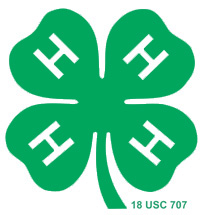 APPLICATIONName:  ______________________________________4-H Club:____________________________Address:__________________________________  Town:_________________ Zip:_________Birthdate/Year:  ________________   4-H Age:  ________________Please check those awards for which you are eligible to be considered for:(Please keep in mind you may only win the following awards once.)When applying for County Award medals you MUST specify no more than 2 4-H curriculum areas at the front of your Career Portfolio. Once you have received that County Award/Medal you are eligible to apply for the County Circle of Champions. If eligible, please specify which areas you want to be considered for the Circle of Champion award.￼THIS AWARDS APPLICATION SHOULD BE PLACED IN YOUR CAREER PORTFOLIO AND RETURNED TO THE EXTENSION OFFICE BY OCTOBER 15.Best 1st Year Record BookBest Junior Record Book (ages 8 to 11)Best Intermediate Record Book (ages 12 & 13)Best Senior Record Book (14 & older)Junior Camp Scholarship (ages 8 to 11)Intermediate Camp Scholarship (ages 12 & 13)Senior Camp Scholarship (ages 14 & older)Animal ScienceCommunication and Expressive ArtsConsumer and Family SciencesEnvironmental Education and Earth SciencesHealthy Lifestyles EducationLeadership and CitizenshipPlant ScienceScience and Technology